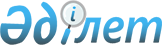 О создании Совета по технологической политике
					
			Утративший силу
			
			
		
					Постановление Правительства Республики Казахстан от 29 ноября 2011 года № 1386. Утратило силу постановлением Правительства Республики Казахстан от 16 июля 2015 года № 541

      Сноска. Утратило силу постановлением Правительства РК от 16.07.2015 № 541.      В соответствии с подпунктом 14) статьи 4 Закона Республики Казахстан от 9 января 2012 года «О государственной поддержке индустриально-инновационной деятельности» Правительство Республики Казахстан ПОСТАНОВЛЯЕТ:

      Сноска. Преамбула в редакции постановления Правительства РК от 25.06.2012 № 831.



      1. Создать Совет по технологической политике в составе согласно приложению к настоящему постановлению.



      2. Утвердить прилагаемое Положение о Совете по технологической политике.



      3. Настоящее постановление вводится в действие со дня подписания.      Премьер-Министр

      Республики Казахстан                       К. Масимов

Приложение           

к постановлению Правительства

Республики Казахстан     

от 29 ноября 2011 года № 1386  

Состав

Совета по технологической политике      Сноска. Состав в редакции постановления Правительства РК от 04.09.2014 № 970.      Министр по инвестициям и развитию Республики Казахстан, председатель

      первый вице-министр по инвестициям и развитию Республики Казахстан, заместитель председателя

      вице-министр по инвестициям и развитию Республики Казахстан, секретарь

      Министр финансов Республики Казахстан

      Министр обороны Республики Казахстан

      Министр образования и науки Республики Казахстан

      Министр здравоохранения и социального развития Республики Казахстан

      Министр национальной экономики Республики Казахстан

      Министр сельского хозяйства Республики Казахстан

      Министр энергетики Республики Казахстан

      председатель правления акционерного общества «Национальный научно-технологический холдинг «Парасат» (по согласованию)

      председатель правления акционерного общества «Фонд национального благосостояния «Самрук-Казына» (по согласованию)

      председатель правления акционерного общества «Национальное агентство по технологическому развитию» (по согласованию)

      председатель исполнительного совета автономной организации образования «Назарбаев Университет» (по согласованию)

      Металлургия и горное дело      генеральный директор Республиканского государственного предприятия «Национальный центр по комплексной переработке минерального сырья Республики Казахстан» Министерства по инвестициям и развитию Республики Казахстан

      председатель правления товарищества с ограниченной ответственностью «Казцинк» (по согласованию)

      исполнительный директор объединения юридических лиц «Республиканская ассоциация горнодобывающих и горно-металлургических предприятий» (по согласованию)

      Энергетика      вице-президент по операционной деятельности товарищества с ограниченной ответственностью «ЕNRC KAZAKHSTAN» (по согласованию)

      председатель правления акционерного общества «Казахстанская компания по управлению электрическими сетями «КЕGОС» (по согласованию)

      председатель объединения юридических лиц «Казахстанская электроэнергетическая ассоциация» (по согласованию)

      Агропромышленный комплекс      председатель правления акционерного общества «Национальный управляющий холдинг «КазАгро» (по согласованию)

      президент акционерного общества «КазАгроИнновация» (по согласованию)

      Информационно-коммуникационные технологии      председатель правления акционерного общества «Национальный инфокоммуникационный холдинг «Зерде» (по согласованию)

      президент объединения юридических лиц «Казахстанская ассоциация ІТ компаний» (по согласованию)

      Атомная энергетика      президент акционерного общества «Национальная атомная компания «Казатомпром» (по согласованию)

      Нефть и газ      генеральный директор акционерного общества «Казахстанский институт нефти и газа» (по согласованию)

      управляющий директор компании «Шелл Казахстан Девелопмент Б.В.» (по согласованию)

      заместитель генерального директора товарищества с ограниченной ответственностью «Тенгизшевройл» (по согласованию)

      Химия и фармацевтика      председатель правления акционерного общества «Международный научно-производственный холдинг «Фитохимия» (по согласованию)

      генеральный директор Республиканского государственного предприятия «Национальный центр биотехнологии» Комитета науки Министерства образования и науки Республики Казахстан

      директор товарищества с ограниченной ответственностью «Казфосфат» (по согласованию)

      заместитель председателя правления товарищества с ограниченной ответственностью «Объединенная химическая компания» (по согласованию)

      президент ассоциации «ФармМедИндустрия Казахстана» (по согласованию)

      Машиностроение      председатель правления - президент акционерного общества «Национальная компания «Казахстан инжиниринг» (по согласованию)

      вице-президент акционерного общества «Национальная компания «Қазақстан темір жолы» (по согласованию)

      генеральный директор акционерного общества «Белкамит» (по согласованию)

      исполнительный директор Союза машиностроителей Казахстана (по согласованию)

Утверждено           

постановлением Правительства

Республики Казахстан     

от 29 ноября 2011 года № 1386 

Положение

о Совете по технологической политике 

1. Общие положения

      1. Совет по технологической политике (далее - Совет) является консультативно-совещательным органом при Правительстве Республики Казахстан.



      2. Совет создается для выработки предложений по формированию приоритетов технологического развития государства, основных направлений государственной поддержки индустриально-инновационной деятельности.



      3. Совет в своей деятельности руководствуется Конституцией Республики Казахстан, Законом Республики Казахстан от 9 января 2012 года "О государственной поддержке индустриально-инновационной деятельности", актами Президента и Правительства Республики Казахстан, иными нормативными правовыми актами Республики Казахстан и настоящим Положением.

      Сноска. Пункт 3 в редакции постановления Правительства РК от 25.06.2012 № 831. 

2. Основные задачи и функции Совета

      4. Основными задачами и функциями Совета является выработка предложений по:



      1) определению основных направлений государственной политики в области индустриально-инновационной деятельности;



      2) утверждению и актуализации межотраслевого научно-технологического плана и перечня предлагаемых к разработке целевых технологических программ, а также их финансированию из государственного бюджета;



      3) стимулированию инновационной деятельности;



      4) разработке и реализации программ инновационно-технологического развития;



      5) совершенствованию законодательства в области индустриально-инновационной деятельности.

      Сноска. Пункт 4 в редакции постановления Правительства РК от 25.06.2012 № 831.



      5. Исключен постановлением Правительства РК от 25.06.2012 № 831.



      6. Исключен постановлением Правительства РК от 25.06.2012 № 831.



      7. Совет для осуществления своей деятельности имеет право:



      1) запрашивать и получать в установленном порядке необходимую информацию от центральных государственных, местных исполнительных органов, и других организаций;



      2) приглашать и заслушивать представителей центральных государственных, местных исполнительных органов, и других организаций;



      3) при необходимости привлекать в установленном порядке специалистов центральных государственных и местных исполнительных органов, ведомств, организаций, зарубежных специалистов для проведения экспертиз и консультаций целесообразности размещения на территории Республики Казахстан новых производств;



      4) создавать рабочие группы для рассмотрения отдельных вопросов. 

3. Организация деятельности Совета

      8. Совет возглавляет председатель - Министр по инвестициям и развитию Республики Казахстан (далее - председатель).

      Сноска. Пункт 8 в редакции постановления Правительства РК от 04.09.2014 № 970.



      9. В случае отсутствия председателя Совета его функции возлагаются на заместителя председателя Совета.



      10. Рабочим органом Совета является Министерство по инвестициям и развитию Республики Казахстан.

      Рабочий орган осуществляет организационно-техническое обеспечение работы Совета, в том числе готовит предложения по повестке дня заседания Совета, необходимые документы, материалы, которые должны быть направлены членам Совета за три рабочих дня до проведения заседания Совета с приложением проекта протокола.

      Сноска. Пункт 10 в редакции постановления Правительства РК от 09.04.2014 № 329; с изменением, внесенным постановлением Правительства РК от 04.09.2014 № 970.



      11. Рабочий орган осуществляет организационно-техническое обеспечение работы Совета, в том числе:



      1) исключен постановлением Правительства РК от 09.04.2014 № 329;



      2) обеспечивает и контролирует выполнение решений Совета;



      3) координирует работу членов Совета и привлеченных к его деятельности специалистов. 



      12. После проведения заседания Совета секретарь Совета оформляет протокол. Секретарь не является членом Совета.

      Сноска. Пункт 12 в редакции постановления Правительства РК от 09.04.2014 № 329.



      13. Заседания проводятся по мере необходимости, но не реже одного раза в полугодие и считаются правомочными, если на них присутствует не менее половины от общего числа членов Совета.



      14. Решения Совета принимаются открытым голосованием и считаются принятыми, если за них подано большинство голосов от общего количества членов Совета. Голосование проводится путем заполнения на заседании Совета листа голосования по форме согласно приложению к настоящей Инструкции о порядке создания, деятельности и ликвидации консультативно-совещательных органов при Правительстве Республики Казахстан и рабочих групп (далее – Инструкция), утвержденной постановлением Правительства Республики Казахстан от 16 марта 1999 года № 247. В случае равенства голосов принятым считается решение, за которое проголосовал председатель.

      Члены Совета имеют право на особое мнение, которое, в случае его выражения должно быть изложено в письменном виде и приложено к письму-отчету Совета, предусмотренному пунктом 24 Инструкции.

      По результатам проведения заседаний Совета и на основании листов голосования в течение трех рабочих дней составляется протокол, подписываемый председателем и секретарем.

      При изменении по итогам голосования содержания проекта протокола секретарь Совета направляет лист голосования с уточненной редакцией принятого решения членам Совета для согласования.

      Члены Совета после получения листа голосования направляют в течение одного рабочего дня ответ о согласии либо несогласии с обоснованием причин.

      Сноска. Пункт 14 в редакции постановления Правительства РК от 09.04.2014 № 329.



      15. Учет и хранение материалов и протокольных решений Совета с приложением листов голосования осуществляет рабочий орган Совета.

      Сноска. Пункт 15 в редакции постановления Правительства РК от 09.04.2014 № 329. 

4. Прекращение деятельности Совета

      16. Совет прекращает свою деятельность в соответствии с решением Правительства Республики Казахстан.
					© 2012. РГП на ПХВ «Институт законодательства и правовой информации Республики Казахстан» Министерства юстиции Республики Казахстан
				